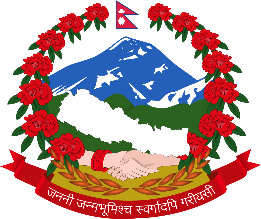 झिमरुक गाउँपालिकालुम्बिनी प्रदेश, नेपालपरीक्षा समितिआधारभूत तह (कक्षा ८ परीक्षा ) आवेदन फारामवि.सं. २०७७ (इ.सं.२०२१)सिम्बोल नं.श्री अध्यक्षज्यू,महोदय,परीक्षा समिति अन्तर्गत सञ्चालन हुने आधारभूत तह कक्षा ८ परीक्षामा सम्मिलित हुन निम्नानुसारको विवरण पेश गरेको छु।१. विद्यालयको नाम, ठेगाना (देवनागरिकमा): .....................................................................................................  School's Name and Address: ……………………………………………………………………………………………………………………२. विद्यालयको प्रकार क) सामुदायिक		 ख) संस्थागत  ३. विद्यार्थीको पूरा नाम, थर (देवनागरिकमा): ………………………………………………………………………………………………….      Name of the Student (In Block Letters):……………………………………………………………………………………………….४. बाबु/आमाको नाम,थर(देवनागरिकमा): ....................................................................................................................५. जन्म मिति:६. लिङ्ग: पुरुष 		महिला		 अन्य ७. परीक्षा दिने विषयहरु:माथि उल्लेख सम्पूर्ण विवरण ठिक साँचो हो।आवेदक विद्यार्थीको सही : ……………………………………………………. मिति : .......................................आवेदकले पेश गरेका सम्पूर्ण विवरण र कागजातहरु ठिक भएको व्यहोरा प्रमाणित गरिन्छ ।झिमरुक गाउँपालिकालुम्बिनी प्रदेश, नेपालपरीक्षा समितिआधारभूत तह (कक्षा ८ परीक्षा)वि.सं. .२०७७ (इ.सं. २०२१)प्रवेश-पत्रपरीक्षा केन्द्रको नाम: …………………………………………………………..सिम्बोल नं.१. विद्यालयको नाम, ठेगाना (देवनागरिकमा): .....................................................................................................  School's Name and Address: ……………………………………………………………………………………………………………………२. विद्यालयको प्रकार क) सामुदायिक		 ख) संस्थागत  ३. विद्यार्थीको पूरा नाम, थर (देवनागरिकमा): ………………………………………………………………………………………………….      Name of the Student (In Block Letters): ……………………………………………………………………………………………….४. बाबु/आमाको नाम,थर(देवनागरिकमा): ....................................................................................................................५. जन्म मिति:६. लिङ्ग: पुरुष 		महिला		 अन्य ७. परीक्षा दिने विषयहरु: